使用被现代仪器净化之后的再生水的教法律列حكم استعمال مياه الصرف بعد تنقيتها بالوسائل الحديثة[باللغة الصينية ]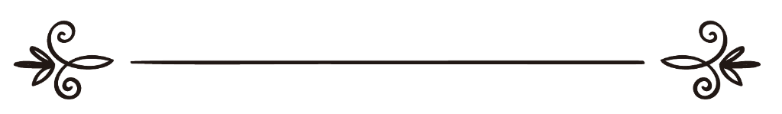 来源：伊斯兰问答网站مصدر : موقع الإسلام سؤال وجواب编审: 伊斯兰之家中文小组مراجعة: فريق اللغة الصينية بموقع دار الإسلام使用被现代仪器净化之后的再生水的教法律列问：有一些污水处理站，净化污水之后再次使用；如果污水被净化之后，是否可以使用它？答：一切赞颂，全归真主。高级学者协会颁发了关于再次使用被净化之后的再生水的教法律列，其明文如下：“一切赞颂，只归真主；愿真主祝福最后的先知穆罕默德和他的家属以及圣门弟子。伊历1398年十月下旬在塔伊夫召开了高级学者协会的第十二次大会，这是根据伊斯兰世界联盟委员会的要求，为了回复开普敦《穆斯林新闻》杂志主编向伊盟高级学者协会提出的问题，他们说那儿的穆斯林面临着一个非常严重的问题，那就是由于全球调查和工业草案委员会率先做出了一个方案，致力于从下水道的污水中生产干净的饮用水，他们询问使用净化后的再生水洗小净的教法律列，希望委员会研究上述问题，并且颁布高级学者协会的决定。根据上述要求，伊盟委员会阅览了学术研究和教法律列常任委员会为此而提交的论文，并且阅览了农业和水利部部长阁下于伊历1398年5月30日发表的第1299/1号信件，在经过研究、讨论和探讨之后，伊盟委员会决议如下：根据学者们的主张：因污秽物的污染而变质的大量的水，如果发生的变质自然的消失了，或者因为加入了干净的水、或者由于长期滞留、或者风吹日晒等原因而消失了，它可以变成干净的水；那是因为禁止的原因消失了，禁止的教法律列也不复存在。被污秽物污染的水可以通过多种方式消除污秽物而变成干净的水，通过现代科学技术和手段消除并且净化水中的污秽物，被认为是最好的净化和消毒方式，它可以通过多种物质消除水中所含的污秽物和杂质，这是许多专业人士和专家所承认和肯定的事实，他们在这一领域的成就、经验和试验是不容置疑的。所以伊盟委员会认为污水经过全面地净化之后就是干净的水，因为它恢复了最初的原状，在其味道、颜色和气味当中没有被污秽物污染的任何迹象，可以用它清除污秽和清洗东西，也可以洗小净，还可以饮用，但是在饮用的时候如果对身体产生危害，则是不允许饮用的，这是为了保护生命和避免伤害，而不是因为那是污秽的。伊盟委员会还决定：如果有纯净水、或者其他方法的时候，最好不要饮用再生水，这为了谨慎小心、保护身体、避免伤害，也因为人在内心深处会认为那是脏的，禀赋的天性会憎恶再生水。一切顺利，唯凭真主；愿真主祝福我们的先知穆罕默德和他的家属以及圣门弟子，并且使他们平安。”高级学者协会《伊斯兰论文杂志》( 17 / 40 ، 41 )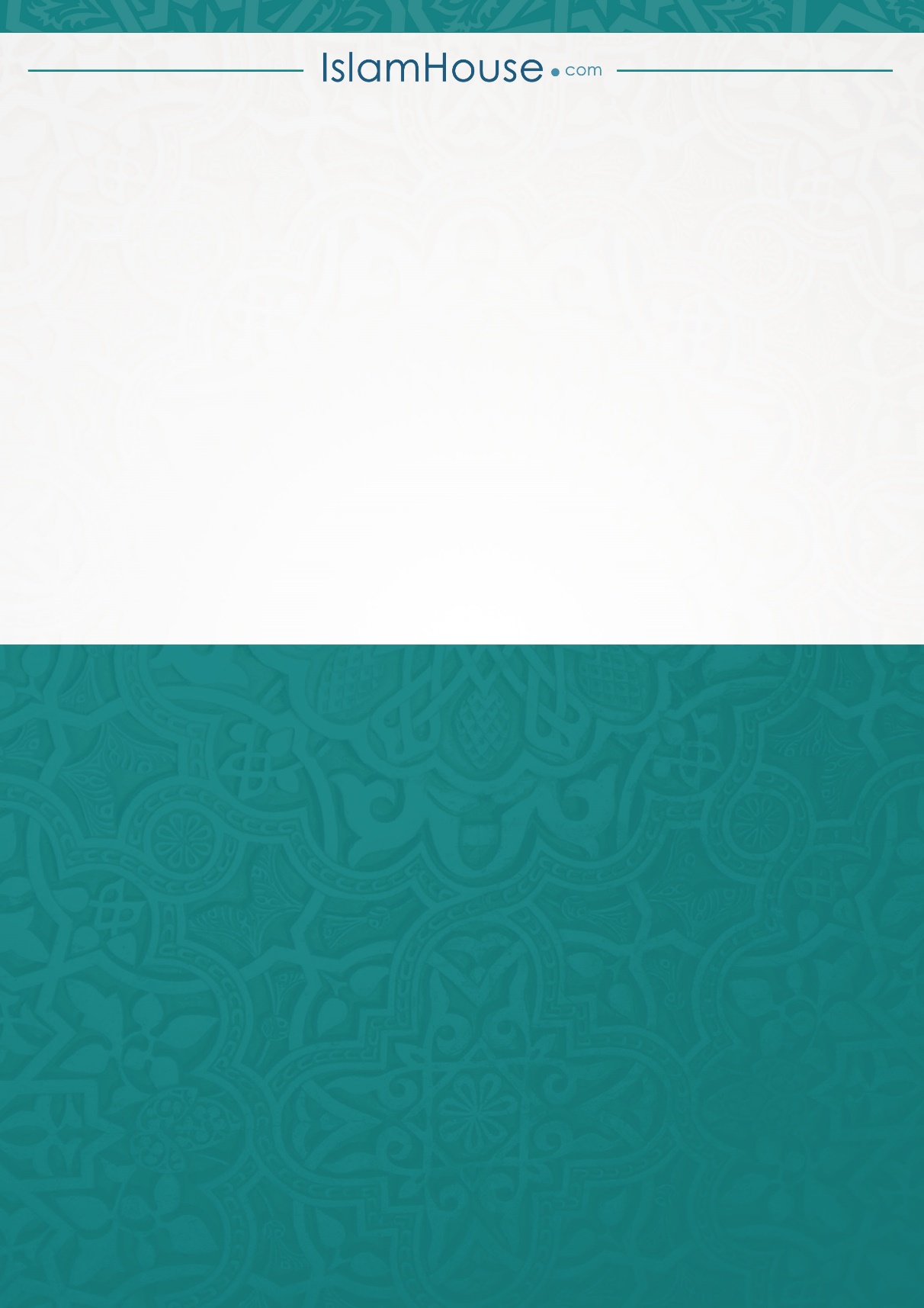 